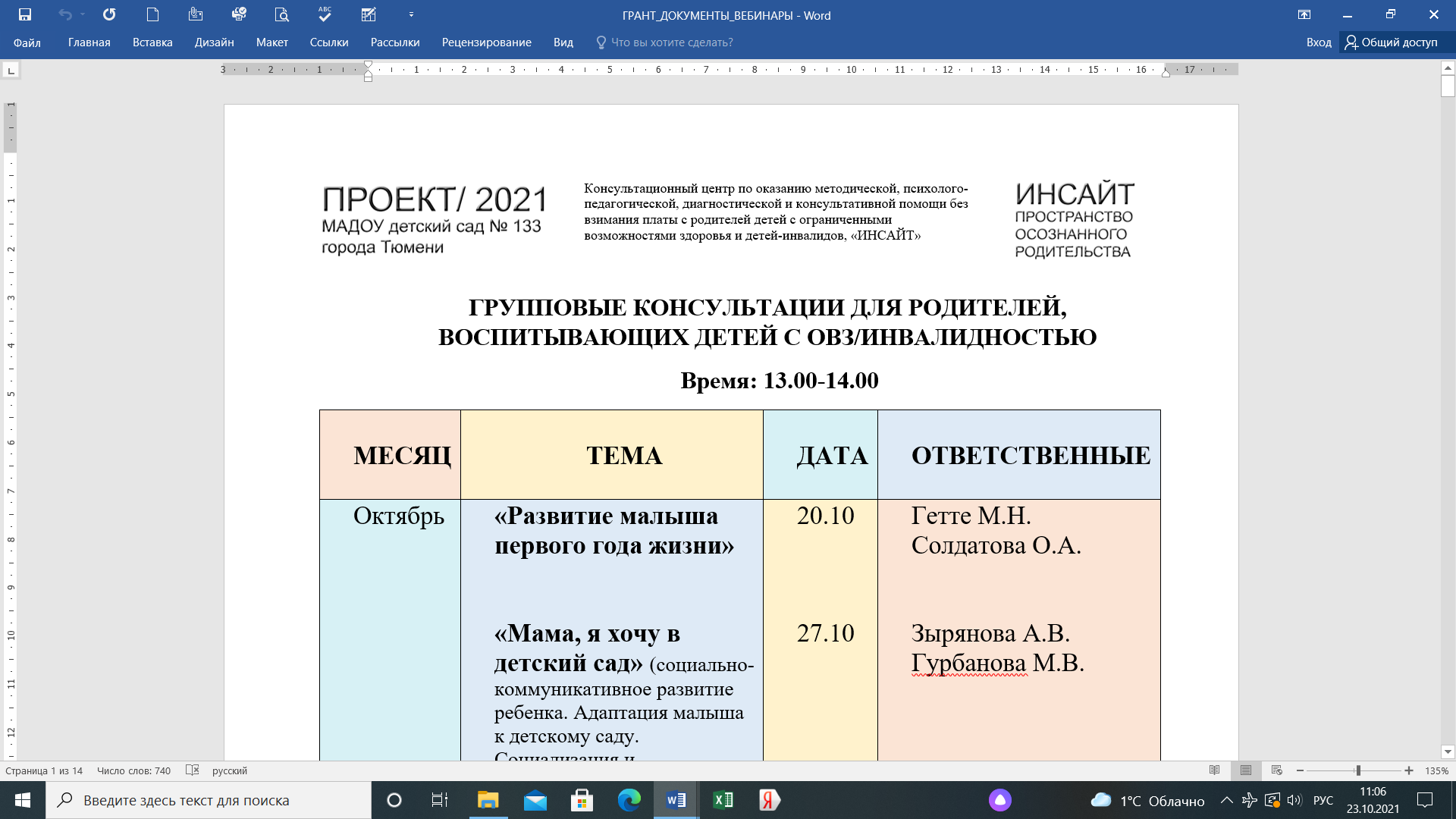 КАКУЮ РОЛЬ ИГРАЕТ ИМИТАЦИЯ В РАЗВИТИИ РЕБЕНКА С РАССТРОЙСТВОМ АУТИСТИЧЕСКОГО СПЕКТРА (РАС)Что такое имитация? 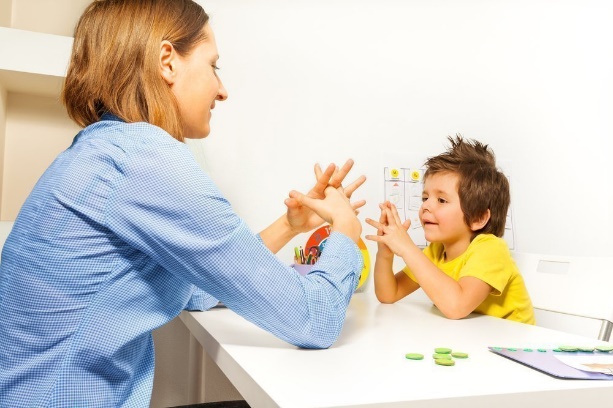 Имитация - основа процесса обучения, она включает способность ребенка копировать поведение других людей, усваивать социальный опыт и знания. Важный этап обучения аутичного ребенка — это обучение имитации — умению подражать. Ребенок должен уметь повторить те или иные действия по просьбе взрослого. Когда дети приобретают умение имитировать действия других, изменения в их развитии становятся значительными и заметными. Овладение речью, а также совершенствование этого навыка, в значительной степени будут зависеть от умения ребенка имитировать. Повторяя роли других людей, ребенок становится более общительным, социальным и начинает демонстрировать новые навыки. Из этого можно сделать вывод, что имитация — основа обучения. Эта форма обучения, однако, является самой трудной для детей с РАС, потому что требует концентрации внимания на другом человеке и его действиях. Важно не только понять процесс имитации, но и использовать имитацию, чтобы приобретать новые умения и знания.Занятие по развитию имитации (подражанию) можно проводить в домашних условиях. Обычно занятия проходят сидя друг напротив друга за столом. Также можно заниматься на полу, на пространстве, ограниченном ковром.Осуществляется действие (например, «хлопнуть в ладоши», «ладушки»). Каждый раз, когда ребенок это делает с подсказкой или без, он получает вознаграждение, похвалу: «Молодец, как ты здорово подал руку!». В случае если ребенок не повторит действие, ему дается физическая подсказка: вы помогаете ему сделать жест, взяв его руки в свои. Отрабатывается по три инструкции, и каждая повторяется по пять раз. В последующем каждая новая инструкция дается после того, как ребенок успешно освоил предыдущие.Для занятий нужно выбирать места, где меньше отвлекающих стимулов, чтобы ребенок не отвлекался. Лучше всего, если занятия будут проходить в развлекательной форме с постоянным взаимодействием, тогда у ребенка будет формироваться положительный опыт. Иногда полезно использовать предметы, которые нравятся ребенку, чтобы привлечь его внимание и мотивировать: мыльные пузыри, волчки, свистульки, хлопушки, крутящиеся предметы, светящиеся игрушки и т.д.Развитие имитации включает три этапа:действия с предметами (например, постучать в барабан или покатать машинку); жесты и движения тела (похлопать в ладоши или помахать рукой); звуки или слова.Если понаблюдать за тем, как младенец общается со своей мамой, вы с большой вероятностью заметите, что они оба повторяют друг за другом звуки, действия и выражения лица. Такая поочередная имитация друг друга — это самый ранний вид диалога без слов, и он играет ключевую роль в психическом развитии малыша.Имитация выполняет несколько важнейших задач для развития социальной коммуникации, например:выражает социальный интерес к другому человеку (не связанный с базовыми потребностями вроде еды);учит разделять эмоции с другим человеком;учит действиям по очереди;У детей с расстройством аутистического спектра часто есть огромные проблемы с имитацией. Было проведено много исследований способности к имитации у детей с аутизмом и того, как эти навыки связаны с их дальнейшим развитием. Данные этих исследований показали следующее:способность имитировать жесты и движения тела связана с дальнейшим развитием речи;способность имитировать действия с предметами связана с дальнейшим развитием игровых навыков;трудности с имитацией действий других детей влияют на общение с ровесниками;у ребенка должны быть какие-то навыки имитации, прежде чем он сможет научиться совместному вниманию (способности уделять внимание тому же, что и другой человек).Поскольку имитация явно связана с другими областями развития, многие исследователи пришли к выводу, что обучение навыкам имитации должно иметь приоритетное значение, считается, что обучение имитации приведет к улучшению социальных навыков ребенка в целом. При типичном развитии маленькие дети копируют действия взрослых и детей, потому что это приносит им совместную радость от общения и разделенного внимания. И эта социальная роль имитации очень важна, потому что она позволяет детям вступать в «диалог» обмена действиями и закладывает фундамент для других социальных навыков.Классический способ обучения детей с РАС имитации действий сводится к тому, чтобы научить ребенка реагировать на инструкцию «Сделай так». Взрослый говорит: «Сделай так» — и показывает действие, потом помогает ребенку повторить это действие, а затем награждает верную попытку имитации каким-то поощрением, например, лакомством или любимой игрушкой. Такой подход используется в рамках поведенческого метода «обучение отдельными блоками». Другой подход к обучению имитации — это обучение в естественных ситуациях, во время социального взаимодействия. Основа для этого подхода:включение интересов ребенка, следование за тем, что интересно ребенку;мотивация ребенка имитировать;подкрепление социальной роли имитации.Работа над развитием имитации в рамках этого подхода приводила к улучшению других навыков, в том числе способности повторять речевые звуки и слова, навыков воображаемой игры, навыков совместного внимания (способности сосредоточить внимание на том же, что и другой человек) и социальных навыков.Для развития навыков имитации ребенка необходимо поощрять детей имитировать функциональные действия с игрушками - это действия с игрушками, которые ожидаются от ребенка, например, катать машинку, строить башенку из кубиков, вставлять фигурки в отверстия сортера. В рамках такого подхода обучение проходит, когда родители:наблюдают за действиями ребенка с игрушками и предметами;имитируют действия ребенка, это позволяет начать коммуникацию, мотивирует ребенка и помогает ему уделять внимание действиям родителей, потому что они используют ту игрушку, которая ему нравится; имитация действий ребенка часто приводит к тому, что ребенок начинает имитировать действия родителей, и это дает начало взаимодействию;помогают ребенку имитировать новое, функциональное действие с той игрушкой, которую ребенок уже выбрал, и которое похоже на то, что ребенок уже делает: например, ребенок бьет в барабан рукой, папа берет барабанную палочку и бьет в барабан, потом дает палочку ребенку и помогает ему сделать то же самое;используют подсказки, чтобы помочь ребенку имитировать, — например, ждут 10 секунд, чтобы посмотреть, не начнет ли он имитировать сам, и используют подсказку «рука на руке» при необходимости;поощряют ребенка к дальнейшему взаимодействию с помощью энтузиазма и преувеличенных, подчеркнутых позитивных эмоций;комментируют, называют действие ребенка;снова имитируют действие ребенка.1 этап. Имитация простых действий с предметами — это первый шаг в обучении имитации, потому что она проще для детей с аутизмом, чем другие виды имитации, такие как имитация жестов, мимики или звуков. Следуя за предпочтениями ребенка, можно научить его имитировать самые разные действия с игрушками, к которым он проявляет интерес. Сначала предлагаются наиболее привлекательные для ребенка предметы, используемые по прямому назначению, например: трясти погремушку или катать машинку, издавая звук и т.п. Следующим шагом будет имитация действий, где предмет используется не по назначению. Например, ударять палочкой по столу вместо барабана, так мы издаем шум, который нравится ребенку и привлекает его внимание.Несколько общих примеров для имитации:Скатать шарик из пластилинаСтроить башню из 3 деталей позже можно усложнять конструкцииНажимать на пищащую игрушкуКатать машинкуИзображать полет игрушечного самолетикаКатать мяч по столу или по землеБросать мяч назадПричесыватьсяУмывать лицо с помощью губкиЧистить зубыПоложить 3 предмета в коробкуПомещать маленький предмет внутрь большогоНадевать кольца на вертикальную палочкуУдарять крышками от кастрюль друг об другаБить барабанной палочкой по кастрюле или по барабануДелать змейку из пластилинаСморкаться в платокПритворяться спящимКормить куклу с ложечкиУкладывать куклу спатьНадевать шляпуИграть на маракасах и других музыкальных инструментахОткрывать книгуПереворачивать страницы книгиОткрывать / закрывать дверьВключать/ выключать светПомешивать ложкой в чашке сахарОткрывать / закрывать крышку бутылкиНаливать воду из бутылки в стаканКатать коляску или тележку (можно с куклой)Возить за веревочку музыкальную игрушкуМять бумагуРвать бумагу2 этап. Имитация с использованием крупной моторики Обычно имитация движений тела следует за имитацией с предметами: она труднее, потому что требует, чтобы ребенок запомнил, что вы сделали, и потом повторил это движение. Начинаем с простых движений, например, хлопать в ладоши — то, что многие дети делают спонтанно. Кроме того, это действие производит шум и есть возможность наблюдать, как другой человек продолжает осуществлять это действие одновременно с ребенком. Самые сложные движения, которые труднее всего видеть, например, коснуться носа или положить руки на голову будет труднее, потому что ребенок не может видеть, правильно ли он совершил действие.Можно практиковать выполнение действий перед зеркалом, если не удается имитация лицом к лицу.Давать обе рукиДавать обе ступниПоднимать рукиПоднимать руки в стороныТрогать животМотать головойМахать рукой на прощаниеПотирать рукиХлопать руками над головойСжимать кулакиПоказывать пальцемКивать головойСкрещивать руки на грудиОбниматьсяДотрагиваться до носа (и других частей лица)Чесать головуПрикрывать рот рукамиНаклонять голову впередВставать / садитьсяПриседать на корточкиПолзатьИдти на пяткахХодить на цыпочках, и т.д.3 этап. Имитация сложных орально-моторных движенийЧтобы артикуляция стала более четкой, необходимо укреплять мышцы лица вокруг рта. Этому способствует выполнение артикуляционной гимнастики, которая также эффективно способствует развитию выразительности лица:Широко открывать рот и говорить “AAAAAAAAAAAA”Браться пальцами за кончик языкаВысовывать языкСжимать губы с силой (произнося звук MMMMM)Клацать зубамиСмеятьсяФыркать, как лошадь (ВРРРР)Плотно сжимать губыНадувать щекиИзображать поцелуй (с шумом)Изображать крик индейца (БА, БА, БА, БА)Касаться верхних зубов языкомПрикусывать зубами нижнюю губуДвигать языком влево/ вправоДвигать языком по кругуБрать ртом с руки, например, кусочки печеньяВтягивать с силой вареные спагетти Пить через соломинкуПоскольку сначала ребенку сложно выполнить многие из этих упражнений, нужно помогать ему, например, двигая губы руками и т.д., но всегда нужно делать это весело! Во время таких занятий ребенка нужно усиленно хвалить, подкреплять его достижения спомощью игрушек, которые ему очень нравятся, использовать игрушки с крутящимися элементами, свистеть в свистульки и т.д. Иногда хорошо помогает чупа-чупс, йогурт или мороженое, чтобы заставить высунуть язык.Во время выполнения упражнений лучше сидеть рядом и смотреть в зеркало. Кроме работы над имитацией, необходимо также усиливать визуальный контакт. Обучение имитации также развивает игровые навыки ребенка и закладывает фундамент для навыков общения с ровесниками в будущем. Более того, такая ежедневная практика дома означает, что ребенок чаще практикуется, а значит он с большей вероятностью начнет самостоятельно применять эти навыки в повседневной жизни.Имитация — это не просто механическое копирование. Для детей с РАС она является ключевым навыком, который нужен для социального, игрового и речевого развития. Во время обучения имитации дети также открывают для себя новые и приятные способы взаимодействия с другими людьми. Именно во время такого приятного общения дети учатся эффективнее всего.Литература и ССЫЛКИМорозова С.С. Основные аспекты использования АВА при аутизме. Москва, 2013. Фонд благотворительной поддержки «Добрый век»Эрик Шоплер, Маргарет Ланзинд, Лезли Ватерс Поддержка аутичных и отстающих в развитии детей Сборник упражнений для специалистов и родителей Издательство БелАПДИ -  “Открытые двери“, Минск 1997 г. Ingersoll, B. (2012). Brief Report: Effect of a Focused Imitation Intervention on Social Functioning in Children with Autism. Journal of Autism and Developmental Disorders, 42:1768-1773.Sussman, F. & Weitzman, E. (2014). Take out the Toys: Building Early Toy Play for Children with Autism Spectrum Disorder and Other Social Communication Difficulties. Toronto, ON: The Hanen Centre.Материалы подготовила Солдатова Ольга Андреевна